        EASTERN MAINE SNOWMOBILERS, INC. 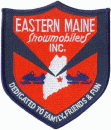 THE 2019-20 SEASON IS HERE.                           ARE YOU A MEMBER OF THE EASTERN MAINE SNOWMOBILE CLUB IN HOLDEN?   WHY NOT JOIN TODAY?EMSC IS LOCATED ON THE LEVENSELLER ROAD IN HOLDEN. WE HAVE OVER 75 MILES OF GROOMED TRAILS IN BREWER, HOLDEN , EDDINGTON AND BRADLEY. OUR TRAILS CONNECT WITH DEDHAM, ORRINGTON, CLIFTON AND MILFORD. WE WELCOME SNOWMOBILERS AND CROSS COUNTRY SKIIERS TO JOIN US AND TO STOP BY THE CLUB. CLUB MEETINGS ARE THE THIRD SUNDAY OF THE MONTH. Meal at 6:00PM, meeting at 7:00 PM Fill out the appropriate section of this form and send it with your dues to EMSC, PO Box 226, Brewer, Maine 04412, attention Eileen Lafland. If you need more info, please contact Eileen at 843-7813.Yearly primary family dues are $30. This includes a one year membership to MSA as well. Associate family dues are $15 as long as you show proof of your primary membership in another MSA affiliated club.Business memberships are $50 and will include listing on the back of the 2020-21 MSA Trail map as well as posting on EMSC website.FOR FAMILY MEMBERSHIP ONLY (PLEASE FILL OUT ALL SECTIONS AND PRINT CLEARLY)Name ____________________________________________________________________________________Mailing Address__________________________________________________________________________City/Town/ State__________________________________________________________________________Telephone Number ___________________ Date of Birth_____________________________________Email address (please print clearly)_____________________________________________________For Business Membership Only ( Please fill out ALL sections and print clearly)Name______________________________________________________________________________________Business Name___________________________________________________________________________ 	Mailing Adress____________________________________________________________________________City/Town/ State ______________________________________________________ Zip_______________Tel Number_____________________   Date of Birth _________________________________________Email address___________________________________________________________________________Name of town for ME Snowmobiler listing___________________________________________Business Owner’s Name ____________________________________________________www.easternmainesnowmobilers.com